Gymnastiksæson 2017-2018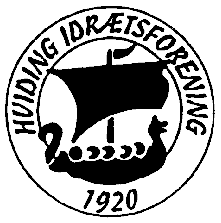 Hviding IdrætsforeningSæsonstart i uge 37Ingen gymnastik i uge: 42, 52, 1 og 7Gymnastikopvisning 3. marts 2018Tjek hjemmesiden for yderligere informationer: www.hvidingif.dkTidHoldtypeTrænere og hjælpetrænereLokaleTirsdage       Kl. 16.30 – 17.30Puslinge 3-4 årHeidi, Anna S, Sofie, FrejaKultursalen       Kl. 17.30 – 18.30Spilopper 5-6 årHeidi, Freja, Andrea, NannaKultursalen       Kl. 19.00 – 20.00EffektJoanKultursalen       Kl. 20.00 – 20.45FlowJoanKultursalenOnsdage       Kl. 16.30 – 17.30Forældre/barnCharlotteKultursalen       Kl. 17.30 – 19.00Spring mix fra 4. kl.Tine, Martin, JosefineHalTorsdage       Kl. 16.00 – 17.000-2. kl. DansRikkeKultursalen       Kl. 17.00 – 18.001.-3. kl. spring mixJan, Josefine, Anja, Minna, Sofie, TanjaHal       Kl. 19.00 – 20.00Funktionel træningPt. ingen træner. Finder vi en vil info herom komme på hjemmesiden og facebook.Kultursalen